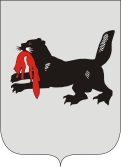 ИРКУТСКАЯ ОБЛАСТЬСЛЮДЯНСКАЯТЕРРИТОРИАЛЬНАЯ ИЗБИРАТЕЛЬНАЯ КОМИССИЯг. СлюдянкаОб утверждении образцов нагрудных знаков члена избирательной комиссии с правом совещательного голоса, наблюдателя при проведении досрочных выборов главы Утуликского муниципального образования22 марта 2020 годаВ соответствии с частью 5 статьи 38, пунктом 8 части 6 статьи 40 Закона Иркутской области от 11 ноября 2011 года № 116-ОЗ «О муниципальных выборах в Иркутской области»,  Слюдянская территориальная избирательная комиссияРЕШИЛА:1. Утвердить прилагаемые:– образец нагрудного знака члена избирательной комиссии с правом совещательного голоса, присутствующего при голосовании и подсчете голосов избирателей в участковой избирательной комиссии (форма № 1);– образец нагрудного знака наблюдателя, назначенного зарегистрированным кандидатом, избирательным объединением, выдвинувшим зарегистрированного кандидата (форма № 2).2. Направить копию решения в участковую избирательную комиссию № 1306.Председатель комиссии                      		           	Н.Л. ЛазареваСекретарь комиссии                                                                  Н.Л. ТитоваПРИЛОЖЕНИЕ  к решению Слюдянской территориальной избирательной комиссииот 23.01.2020 г. № 118/951Форма № 1Нагрудный знак члена избирательной комиссии с правом совещательного голосаФорма № 2Нагрудный знак наблюдателя, направленного зарегистрированным кандидатом, избирательным объединением, выдвинувшим зарегистрированного кандидата1. Нагрудный знак изготавливается из плотной бумаги белого цвета и представляет собой прямоугольную карточку размером не более 85 x 60 мм, на которой указываются фамилия, имя, отчество, статус обладателя нагрудного знака. На нагрудном знаке наблюдателя также указываются фамилия, имя, отчество зарегистрированного кандидата или наименование избирательного объединения, направившего наблюдателя в избирательную комиссию. 2. Текст на нагрудном знаке наносится машинописным, рукописным либо комбинированным способом. При рукописном способе используется ручка с синим или черным стержнем. Текст должен быть написан разборчиво, а размер букв должен быть одинаковым.3. Нагрудные знаки не должны содержать признаков предвыборной агитации.Р Е Ш Е Н И ЕР Е Ш Е Н И Е23 января 2020 года№ 118/951 